АКТИВНОСТИ НА ПЛОЩАДКЕТЕХНИЧЕСКОЕ ОБЕСПЕЧЕНИЕ: столы, стульяИмеетсяТребуется, сколькоНет необходимости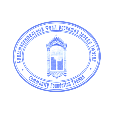 ФЕСТИВАЛЬ НКО ШИРЕ КРУГ20 мая 2023г.Анкета-заявка на участие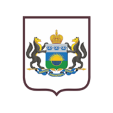 ОрганизацияОтветственный ФИО полностью, должность в организацииКонтакты – телефон, e-mailКоличество участников площадки – со-организаторовГости вашей площадки – кто, сколько человекАдрес группы в ВконтактеСсылка на публикацию об участии в ФестивалеОтметить нужное и уточнитьМастер-класс    ТемаКонцертное выступление. Выставка что будет представленоВыставка-продажа какие изделияИгры, конкурсы, викторины спорт/ культура/ общие знания?